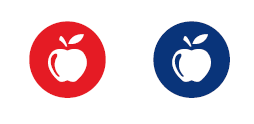 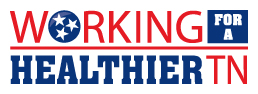 Prep Time: 			Servings:  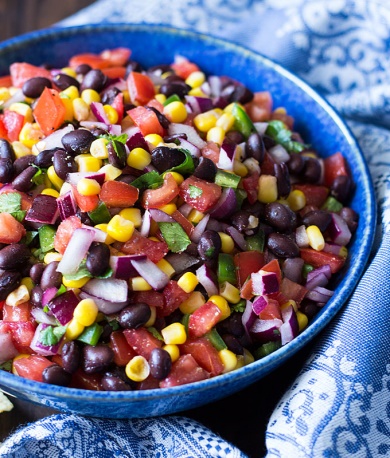 Ingredients:Directions:Notes:Nutrition: : 
Recipe source:  